Publicado en Madrid el 04/07/2022 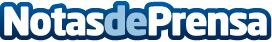 Tormo Franquicias logra la apertura de 147 franquicias durante el primer semestre de 2022 para sus marcasEstas cifras representan cerca de un 6% de las aperturas totales de franquicia que se producen en España y que son gestionadas directamente por la consultora especializada en desarrollar y expandir proyectos de franquiciaDatos de contacto:Beatriz RosaCoordinadora dpto. Expansión de Tormo Franquicias Consulting911 592 558Nota de prensa publicada en: https://www.notasdeprensa.es/tormo-franquicias-logra-la-apertura-de-147 Categorias: Franquicias Finanzas Emprendedores Recursos humanos http://www.notasdeprensa.es